от  24.05.2018 №  348-пОб утверждении Плана проведения плановых проверок физических лиц на III квартал 2018 года в сфере осуществления муниципального жилищного контроля на территории сельских поселений  Палехского муниципального района          В соответствии с Земельным кодексом РФ от 25.10.2001г. № 136-ФЗ, Федеральным законом от 06.10.2003г. № 131-ФЗ «Об общих принципах организации местного самоуправления в Российской Федерации», Административным регламентом осуществления муниципального жилищного контроля на территории сельских поселений Палехского муниципального района, утвержденным постановлением администрации Палехского муниципального района от 06.02.2017 № 101-п, администрация Палехского муниципального района п о с т а н о в л я е т:     1. Утвердить План проведения плановых проверок физических лиц на III квартал 2018 года в сфере осуществления жилищного контроля на территории сельских поселений Палехского муниципального района (прилагается).     2. Управлению муниципального хозяйства администрации Палехского муниципального района, ответственному за исполнение Плана проверок, обеспечить реализацию намеченных мероприятий.     3.  Настоящее постановление разместить на официальном сайте Палехского муниципального района.4. Контроль  за исполнением настоящего постановления возложить на первого заместителя главы администрации Палехского муниципального района Кузнецову С.И.     5.  Настоящее постановление вступает в силу после официального опубликования в Информационном бюллетене органов местного самоуправления Палехского муниципального района.Приложение к постановлению администрации Палехского муниципального района от ..2018    № -пПЛАНпроведения плановых проверок физических лиц на III квартал 2018 года в сфере осуществления жилищного контроля на территории Пановского сельского поселения Палехского муниципального района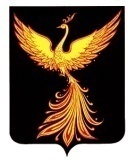 АДМИНИСТРАЦИЯПАЛЕХСКОГО МУНИЦИПАЛЬНОГО РАЙОНА АДМИНИСТРАЦИЯПАЛЕХСКОГО МУНИЦИПАЛЬНОГО РАЙОНА АДМИНИСТРАЦИЯПАЛЕХСКОГО МУНИЦИПАЛЬНОГО РАЙОНА                     ПОСТАНОВЛЕНИЕ                    ПОСТАНОВЛЕНИЕ                    ПОСТАНОВЛЕНИЕПервый заместитель главы администрации Палехского муниципального района,  исполняющий полномочия Главы Палехского муниципального районаС.И. Кузнецова№п/пФ.И.О. нанимателя жилого помещенияАдрес муниципального жилого помещенияДата проведения проверкиПравообладатель жилого помещения1Смирнов  Николай Михайловичд. Пеньки, ул. Комсомольская, д. 1, кв. 5июльПановское сельское поселение2Сейгушева Любовь Николаевна д. Пеньки, ул. Комсомольская, д. 1, кв. 6июльПановское сельское поселение3Таламанова Зоя Григорьевнад. Пеньки, ул. Комсомольская, д. 2, кв. 2июльПановское сельское поселение4Хребтова Галина Викторовнад. Пеньки, ул. Комсомольская, д. 2, кв. 10июльПановское сельское поселение5Медведев Николай Федоровичд. Пеньки, ул. Комсомольская, д. 2, кв. 12июльПановское сельское поселение6Соколова Елена Анатольевнад. Пеньки, ул. Комсомольская, д. 4, кв. 1августПановское сельское поселение7Анисимова Вера Дмитриевнад. Пеньки, ул. Комсомольская, д. 5, кв. 1августПановское сельское поселение8Ермакова Наталья Александровнад. Пеньки, ул. Комсомольская, д. 5, кв. 3августПановское сельское поселение9Коптев Андрей Николаевичд. Пеньки, ул. Комсомольская, д. 6, кв. 1августПановское сельское поселение10Анисимов Юрий Николаевичд. Пеньки, ул. Комсомольская, д. 6, кв. 3августПановское сельское поселение11Изувеченкова Светлана Викторовнад. Пеньки, ул. Комсомольская, д. 6, кв. 4августПановское сельское поселение